บทที่ 3  ผลการดำเนินโครงการ	ตามที่ทางสาขาวิชาวิทยาศาสตร์และเทคโนโลยีการอาหาร  ได้รับอนุมัติจัดสรรเงินงบประมาณรายจ่ายงบประมาณแผ่นดิน ประจำปีงบประมาณ พ.ศ. 2561  ผลผลิต: ผลงานการให้บริการวิชาการ  โครงการถ่ายทอดการผลิตน้ำมันรำข้าวเหนียวสกัดเย็นจากภูมิปัญญาท้องถิ่นวิวัฒนาการสู่ระดับอุตสาหกรรม จำนวน 30,000 บาท  (สามหมื่นบาทถ้วน)  โดยมีวัตถุประสงค์เพื่อเป็นการใช้ประโยชน์และเพิ่มมูลค่าของรำข้าวชนิดต่างๆ ให้เป็นผลิตภัณฑ์น้ำมันรำข้าวสกัดเย็น พร้อมทั้งการทำผลิตภัณฑ์จากน้ำมันรำข้าว แก่ประชาชน เกษตรกร วิสาหกิจชุมชน หรือผู้สนใจทั่วไป  การดำเนินโครงการเป็นการให้ความรู้ด้านทฤษฎีและอบรมเชิงปฏิบัติการในเรื่องการสกัดน้ำมันรำข้าวเหนียวด้วยเครื่องบีบน้ำมันแบบสกรูอัด และการนำน้ำมันรำข้าวไปแปรรูปเป็นน้ำสลัด  จำนวน 1 รุ่น  1  วัน จำนวนผู้เข้าร่วมโครงการ  40  คน  ในวันที่ 12 มิถุนายน 2561  ณ  หมู่ 8  ตำบลโนนสูง  อำเภอยางตลาด  จังหวัดกาฬสินธุ์  เพื่อสามารถเพิ่มมูลค่าแก่รำข้าวเหนียว  อีกทั้งยังเป็นช่องทางในการสร้างรายได้ในการจำหน่ายผลิตภัณฑ์จากน้ำมันรำข้าวเหนียวสกัดเย็น และผลิตภัณฑ์น้ำสลัดมายองเนสจากน้ำมันรำข้าวได้อีกด้วยรายชื่อผู้เข้าร่วมโครงการภาพกิจกรรม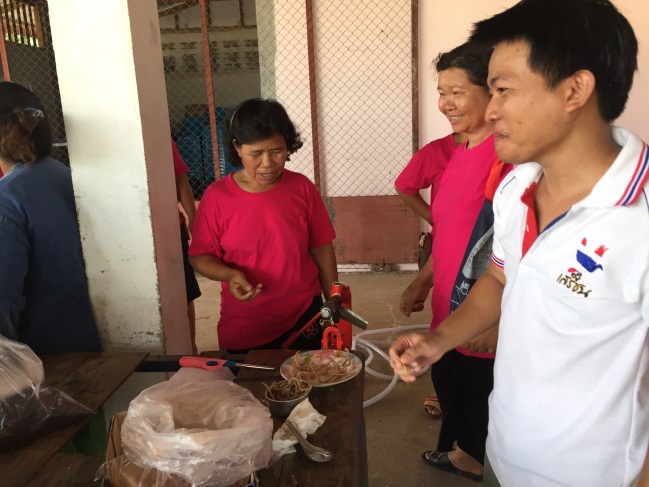 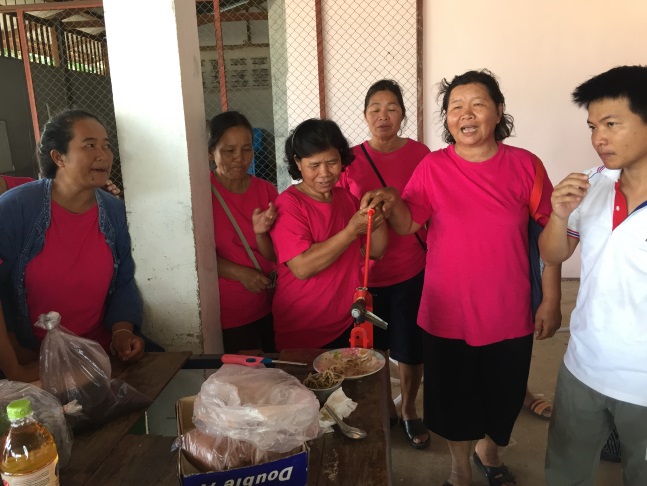 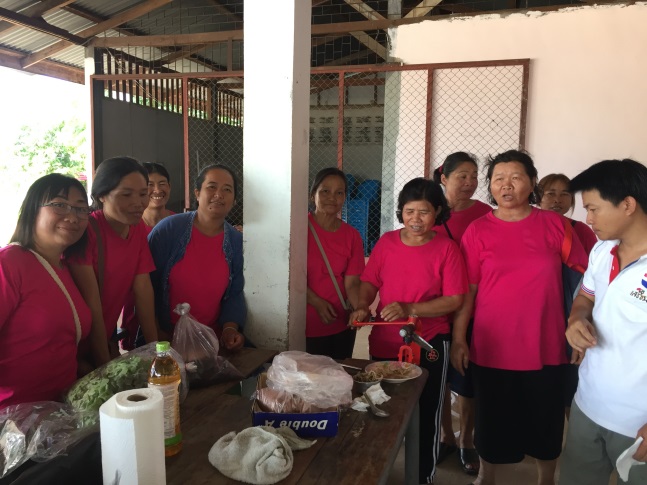 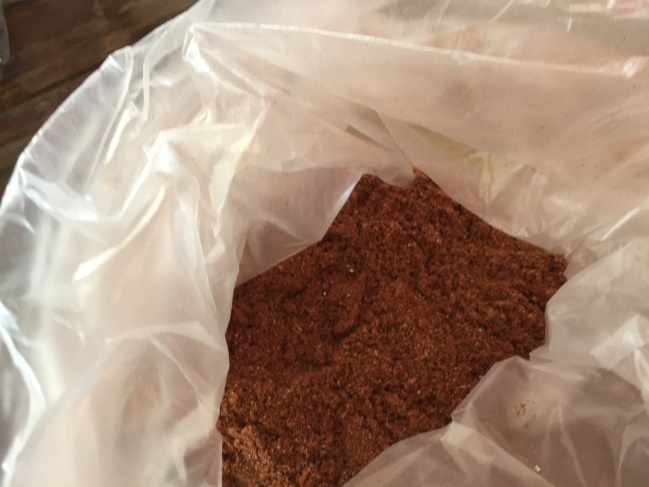 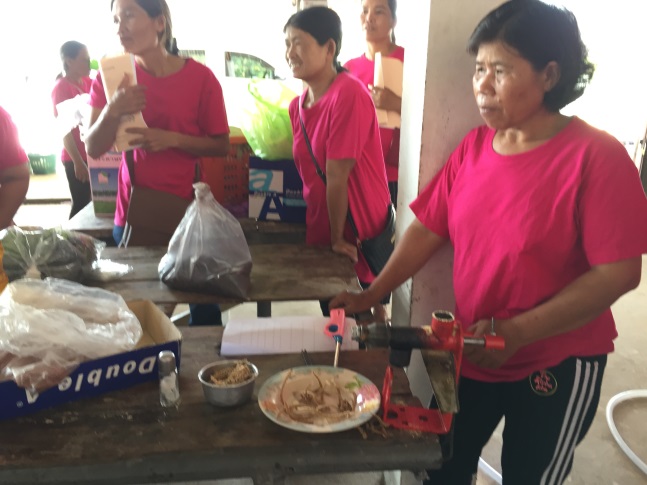 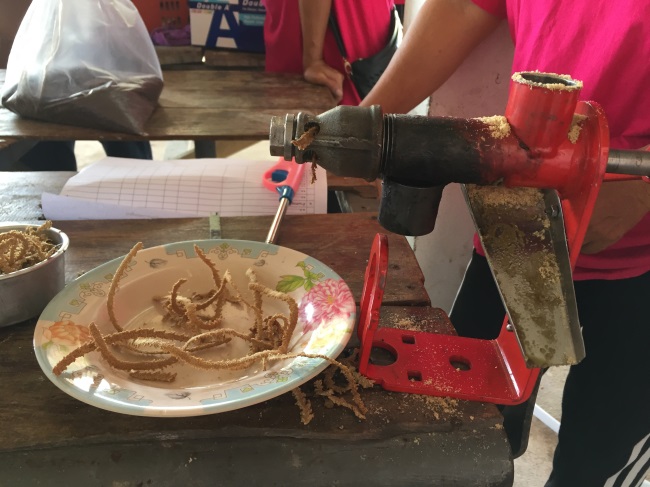 ภาพที่ 3.1  การสกัดน้ำมันรำข้าวเหนียวสกัดเย็น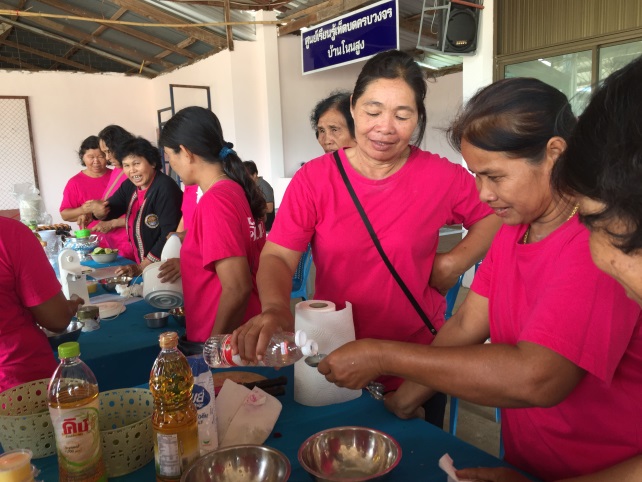 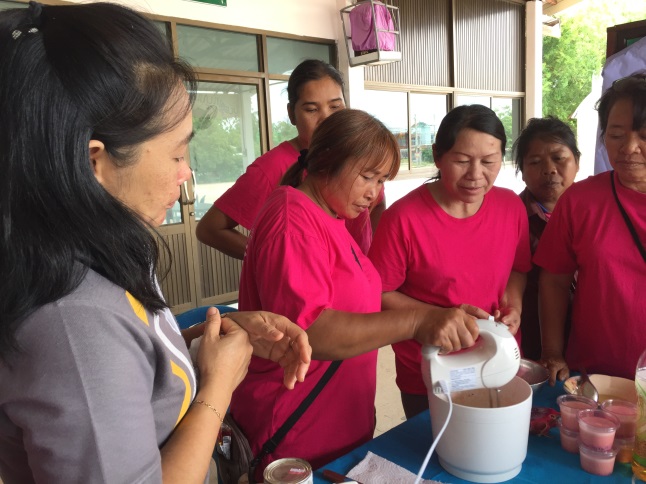 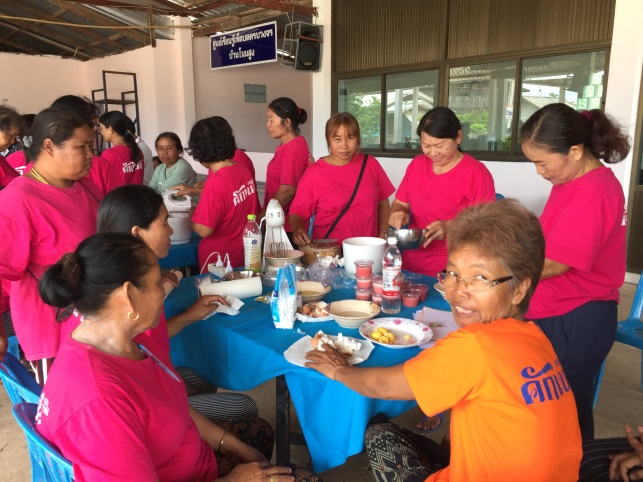 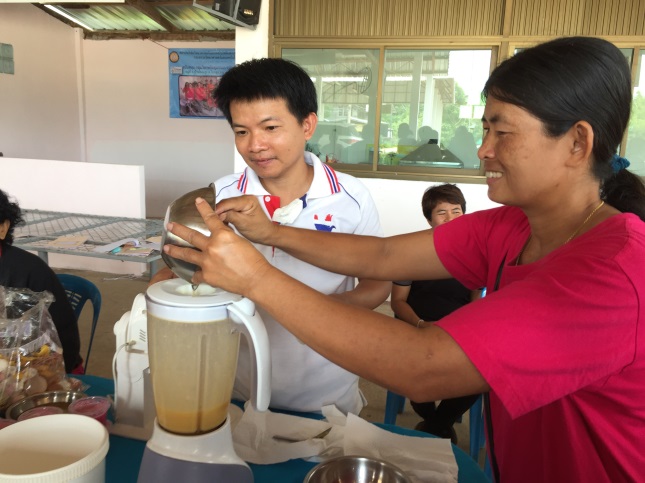 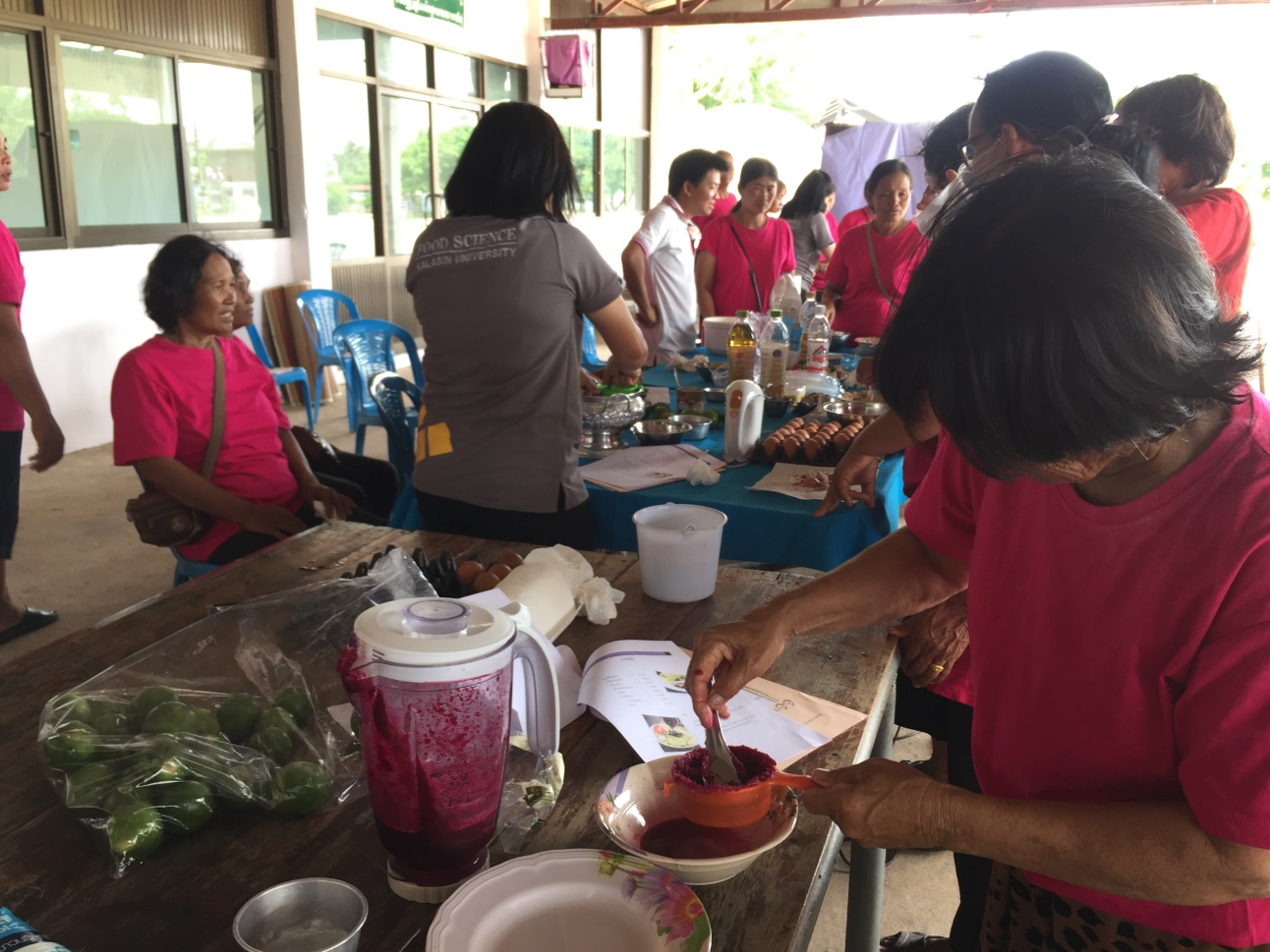 ภาพที่ 3.2  การทำน้ำสลัดมายองเนสจากน้ำมันรำข้าวผสมบีทรูท มะม่วงสุก และแก้วมังกร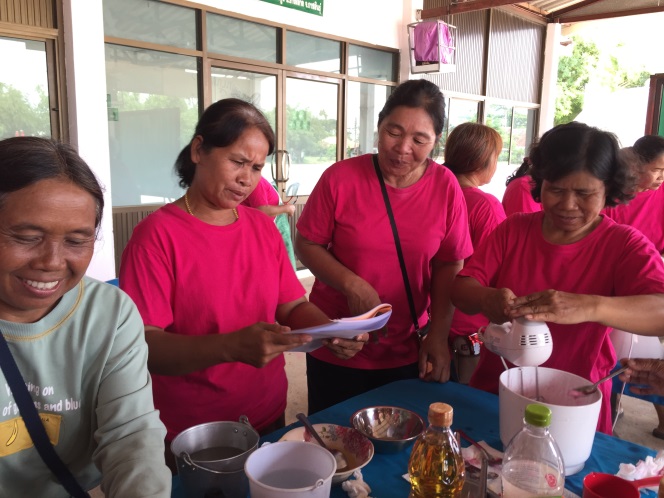 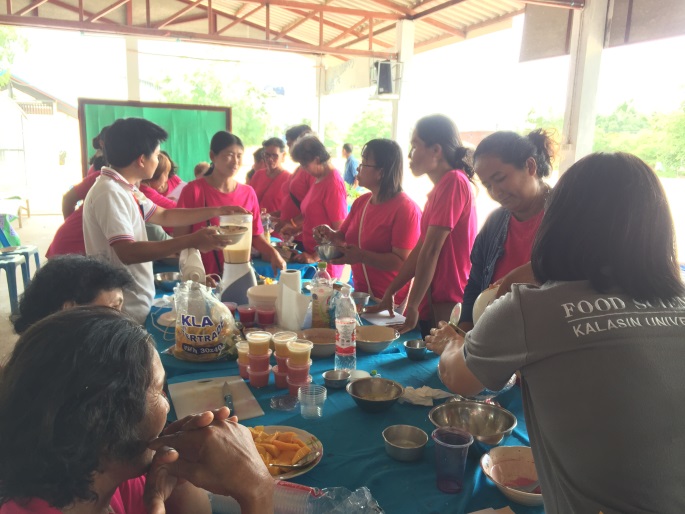 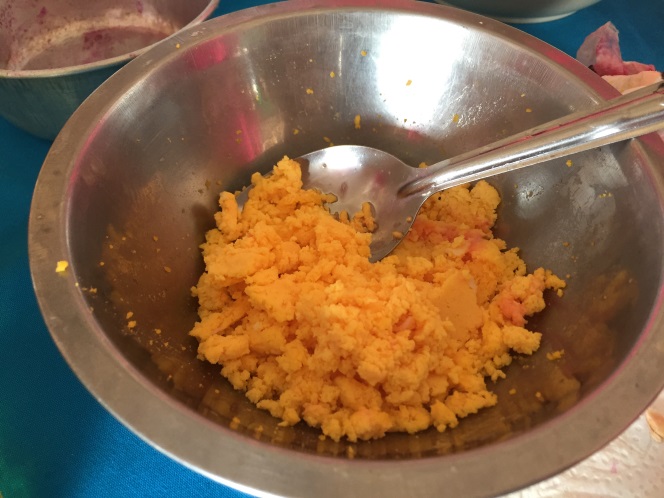 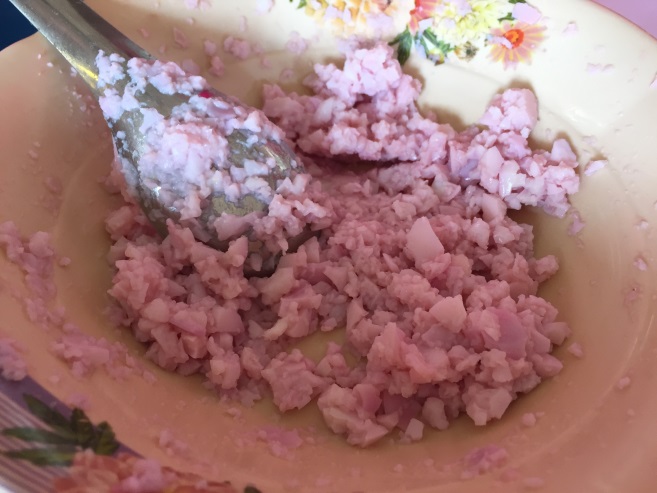 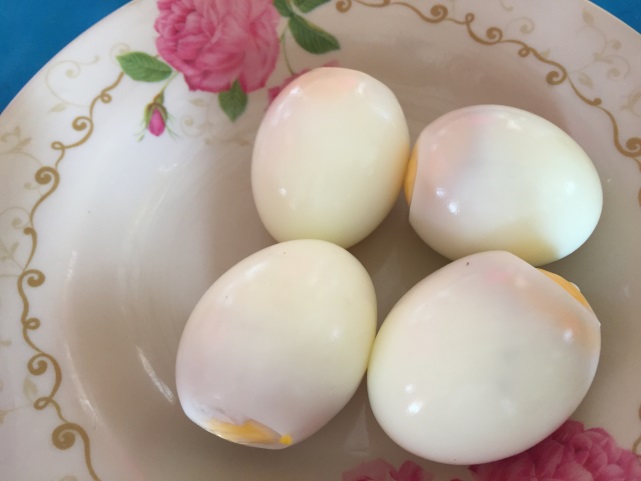 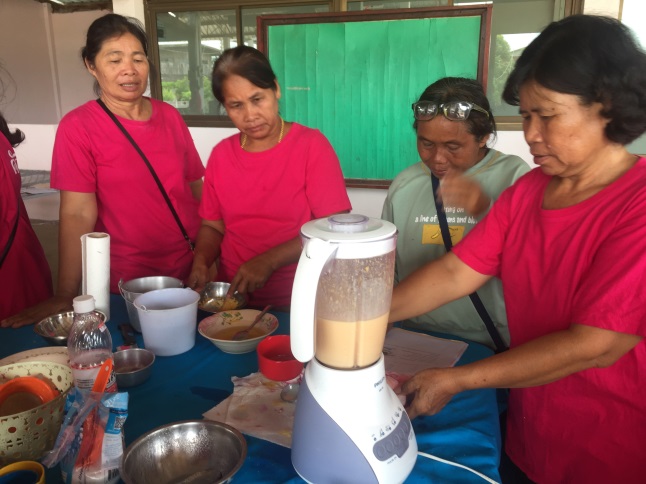 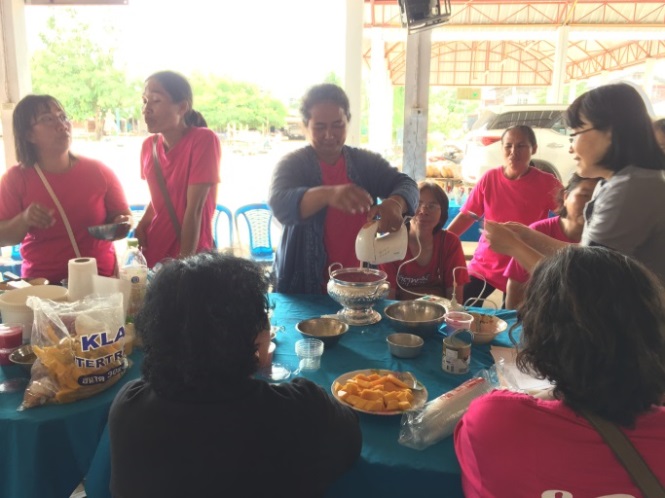 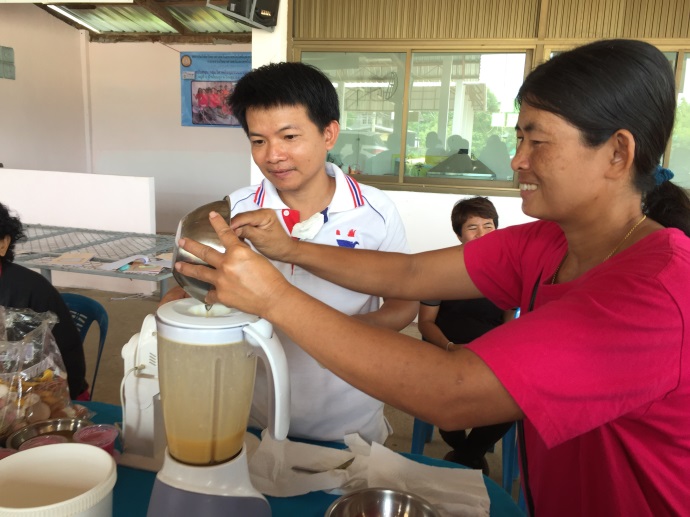 ภาพที่ 3.3  การทำน้ำสลัดไข่ต้มจากน้ำมันรำข้าว ผสมบีทรูท มะม่วงสุก และแก้วมังกร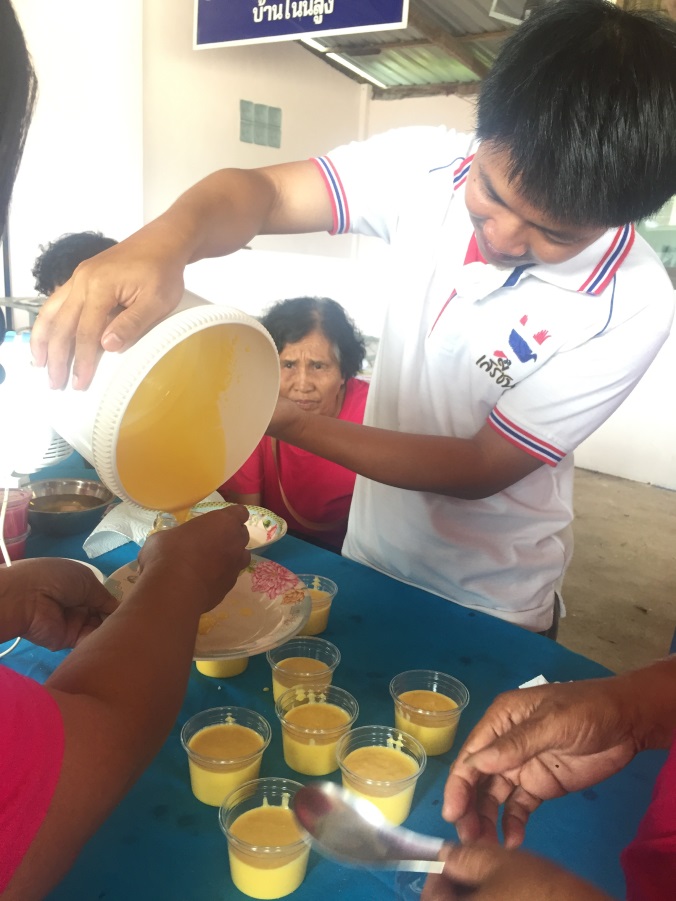 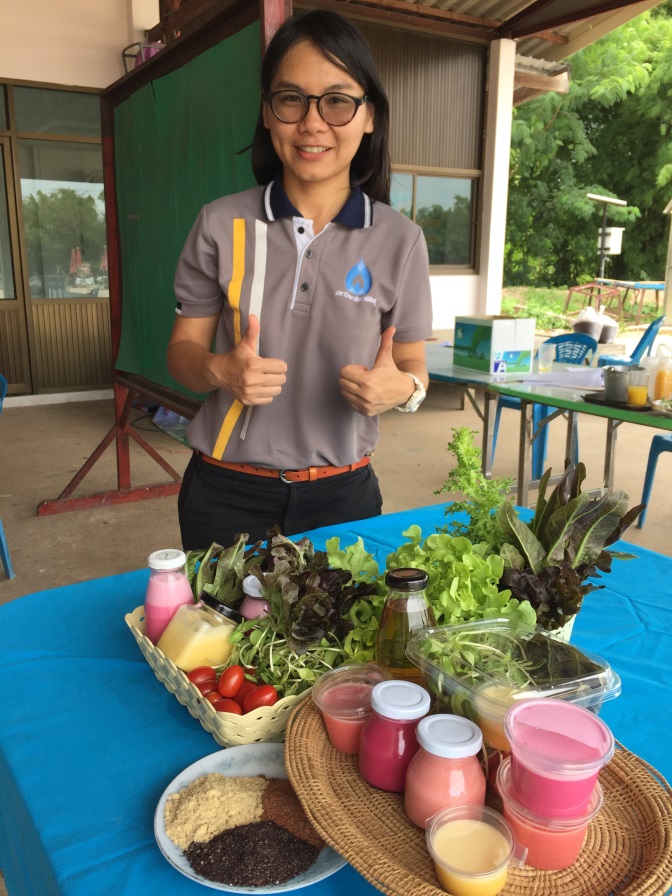 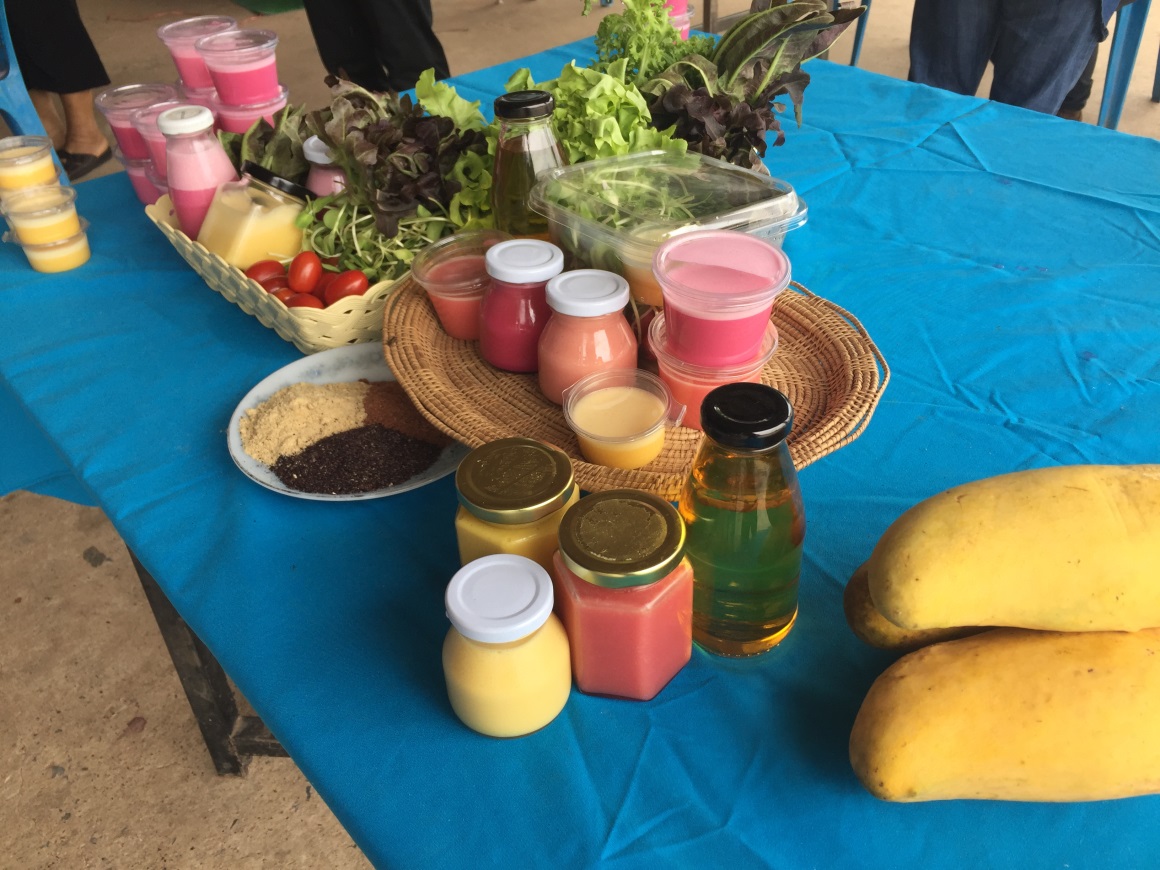 ภาพที่  3.4  ภาพผลิตภัณฑ์ที่ได้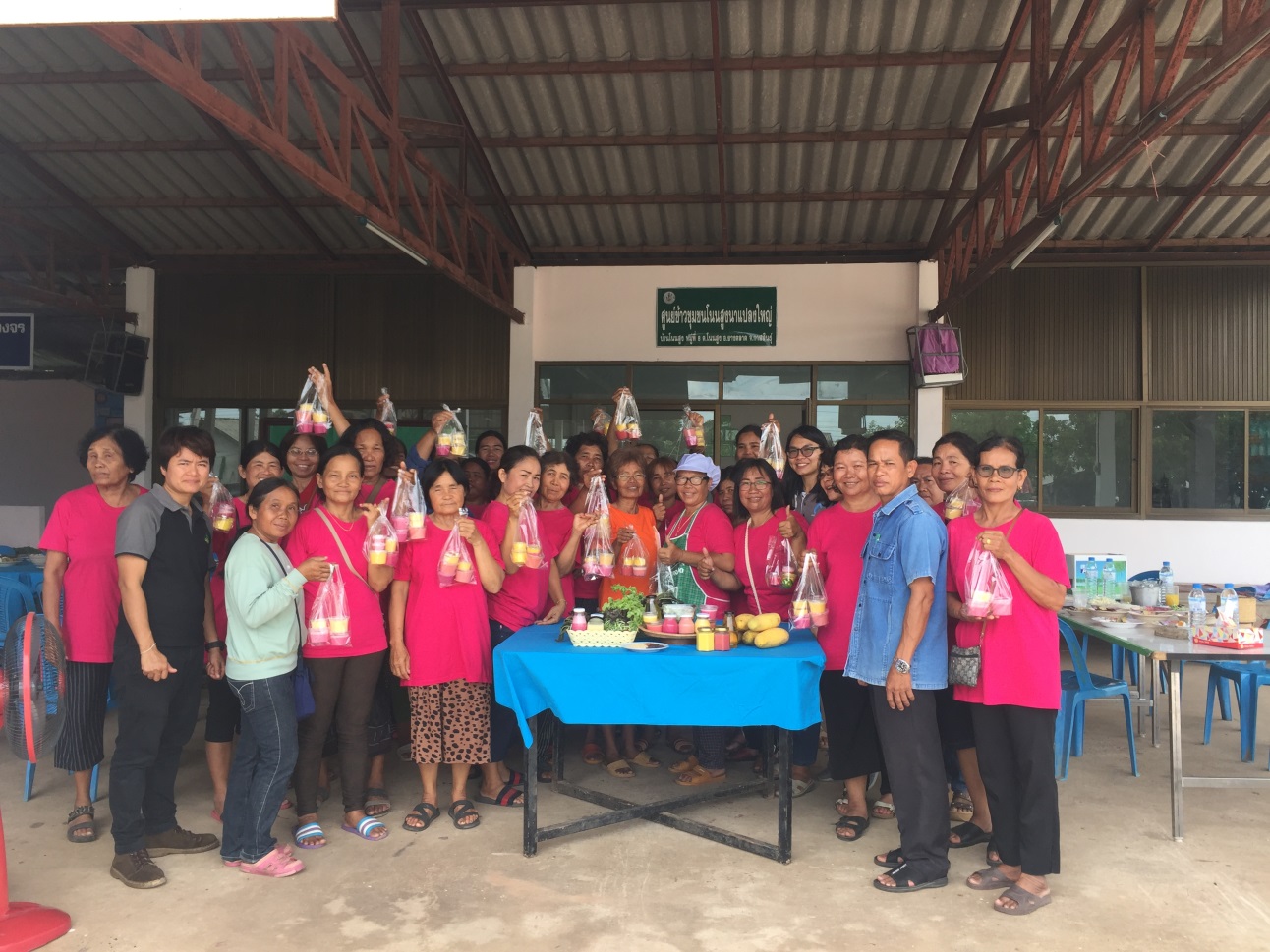 ภาพที่  3.5  ภาพถ่ายปิดการอบรมผลการประเมินความพึงพอใจของผู้เข้าร่วมโครงการ	จากแบบประเมินการจัดโครงการด้านคุณประโยชน์และความพึงพอใจของผู้เข้ารับการฝึกทักษะวิชาชีพ โครงการถ่ายทอดการผลิตน้ำมันรำข้าวเหนียวสกัดเย็นจากภูมิปัญญาท้องถิ่นวิวัฒนาการสู่ระดับอุตสาหกรรม  โดยให้ผู้เข้าอบรมทำเครื่องหมาย  หรือเขียนข้อความลงในช่องที่ต้องการ  และให้คะแนนระดับความคิดเห็นด้านคุณประโยชน์ และระดับความพึงพอใจ ดังนี้  ข้อมูลทั่วไป1.1 ผลจากการฝึกทักษะพบว่าผู้เข้ารับการฝึกทักษะฯ เป็นเพศหญิงร้อยละ 93.33 เพศชายร้อยละ 6.67    1.2 ระดับการศึกษาสูงสุด ประกอบไปด้วยต่ำกว่ามัธยมศึกษาปีที่ 6 ร้อยละ 10  มัธยมศึกษาปีที่ 6  ร้อยละ 80  และประกาศนียบัตรวิชาชีพชั้นสูง ร้อยละ 10    1.3  โดยมีช่วงอายุ 36-40 ปี ร้อยละ 16.67  และช่วงอายุสูงกว่า 40 ปี ร้อยละ 83.33 2. ท่านทราบข่าวการอบรมฝึกทักษะฯ ครั้งนี้ จากแหล่งใด      ผู้อบรมทราบข่าวการอบรมฝึกทักษะฯ ครั้งนี้ จากสาขาวิทยาศาสตร์และเทคโนโลยีการอาหาร มหาวิทยาลัยกาฬสินธุ์ ร้อยละ 3.33  และทราบจากผู้ใหญ่บ้านร้อยละ 96.67  3. ความคิดเห็นเกี่ยวกับระดับความรู้ความเข้าใจในหลักสูตรการฝึกอบรมครั้งนี้มากน้อยเพียงใดตารางที่ 3.1  ความคิดเห็นของผู้เข้าร่วมโครงการเกี่ยวกับระดับความรู้ความเข้าใจในหลักสูตรการฝึกอบรมครั้งนี้มากน้อยเพียงใดหมายเหตุ  ค่าเฉลี่ยของระดับคะแนน±ค่าเบี่ยงเบนมาตรฐาน; ระดับคะแนน 4.51-5.00  หมายถึง  มากที่สุด, 3.51-4.50 หมายถึง มาก, 2.51-3.50 หมายถึง ปานกลาง, 1.51-2.50 หมายถึง น้อย, 1.00-1.50  หมายถึง น้อยที่สุด	จากตารางที่ 3.1  ผู้เข้าร่วมโครงการอบรมฝึกทักษะฯ ให้ระดับความคิดเห็นเกี่ยวกับระดับความรู้ความเข้าใจในหลักสูตรการฝึกอบรมครั้งนี้  โดยผู้เข้าร่วมโครงการมีระดับความรู้ก่อนเข้ารับการฝึกอบรมในช่วงระดับน้อยถึงปานกลาง โดยมีระดับคะแนนเฉลี่ยอยู่ที่ 2.10 ( = 2.10) คิดเป็นร้อยละ 42.00 และมีระดับความรู้หลังเข้ารับการฝึกอบรมในระดับมาก มีระดับคะแนนเฉลี่ยอยู่ที่ 4.80 ( = 4.80) คิดเป็นร้อยละ 96.004. ความคิดเห็นของท่านเกี่ยวกับคุณประโยชน์ของการเข้ารับการฝึกทักษะฯ ครั้งนี้ มากน้อยเพียงใดจากตารางที่ 3.2 ผู้เข้าร่วมโครงการอบรมฝึกทักษะฯ ให้ระดับความคิดเห็นเกี่ยวกับความคุ้มค่าเมื่อเทียบกับค่าใช้จ่ายและเวลาที่เสียไป ( = 4.83) คิดเป็นร้อยละ 96.67  รองลงมาคือคุณประโยชน์ในภาพรวมเห็นว่ามีประโยชน์ให้คะแนนในระดับมาก ( = 4.80) คิดเป็นร้อยละ 96.00  กิจกรรมตลอดการฝึกอบรมให้คะแนนในระดับมาก ( = 4.67) คิดเป็นร้อยละ 93.33  ความทันสมัยเหมาะสมกับสถานการณ์ปัจจุบันให้คะแนนในระดับมาก ( = 4.63) คิดเป็นร้อยละ 92.67  ความสามารถในการนำไปใช้จริงให้คะแนนในระดับมาก ( = 4.57) คิดเป็นร้อยละ 91.33 หลักสูตรและรายละเอียดของเนื้อหาให้คะแนนในระดับมาก ( = 4.53) คิดเป็นร้อยละ 90.67  และหลักสูตรและรายละเอียดของเนื้อหาเผยแพร่ต่อผู้อื่นได้ให้คะแนนในระดับมาก ( = 4.37) คิดเป็นร้อยละ 87.33ตารางที่ 3.2  ความคิดเห็นของผู้เข้าร่วมโครงการเกี่ยวกับคุณประโยชน์ของการเข้ารับการฝึกอบรมครั้งนี้มากน้อยเพียงใดหมายเหตุ  ค่าเฉลี่ยของระดับคะแนน±ค่าเบี่ยงเบนมาตรฐาน; ระดับคะแนน 4.51-5.00  หมายถึง  มากที่สุด, 3.51-4.50 หมายถึง มาก, 2.51-3.50 หมายถึง ปานกลาง, 1.51-2.50 หมายถึง น้อย, 1.00-1.50  หมายถึง น้อยที่สุด6. หลังจากจบการฝึกทักษะฯ ครั้งนี้ ท่านจะนำความรู้  ประสบการณ์ที่ได้จากการฝึกอบรมไปใช้อย่างไรผู้เข้ารับการอบรมจะนำความรู้ ประสบการณ์ที่ได้ไปใช้โดยผู้เข้าร่วมให้คะแนนการคาดว่าจะได้ใช้มากที่สุด คิดเป็นร้อยละ 63.33  รองลงมาคือจะนำความรู้ไปใช้ในชีวิตประจำวันแน่นอนคิดเป็นร้อยละ 20  และไม่แน่ใจว่าจะได้ใช้ร้อยละ 16.67    7. ท่านมีความพึงพอใจในการเข้ารับการฝึกทักษะฯ ในด้านต่างๆ ต่อไปนี้มากน้อยเพียงใดตารางที่ 3.3  ความพึงพอใจในการเข้ารับการฝึกอบรมเกี่ยวกับการดำเนินการฝึกอบรมของ                  ผู้เข้าร่วมโครงการ  หมายเหตุ  ค่าเฉลี่ยของระดับคะแนน±ค่าเบี่ยงเบนมาตรฐาน; ระดับคะแนน 4.51-5.00  หมายถึง  มากที่สุด, 3.51-4.50 หมายถึง มาก, 2.51-3.50 หมายถึง ปานกลาง, 1.51-2.50 หมายถึง น้อย, 1.00-1.50  หมายถึง น้อยที่สุดจากตารางที่ 3.3 ผู้เข้าร่วมโครงการมีระดับคะแนนความพึงใจในการเข้าอบรมเกี่ยวกับการดำเนินการฝึกอบรมฯ ในครั้งนี้ พบว่าระดับความพึงพอใจในช่วงเวลา/ระยะเวลาในการจัดการฝึกอบรมและการบันทึกภาพมีความพึงพอใจในระดับมาก ( = 4.93) คิดเป็นร้อยละ 98.67  อาหาร/ของว่าง และเครื่องดื่ม  พิธีเปิดและพิธีปิด และภาพรวมของการดำเนินการทั้งหมด ให้คะแนนในระดับที่เท่ากันคือระดับมาก ( = 4.90) คิดเป็นร้อยละ 98.00  การประชาสัมพันธ์  สถานที่จัดฝึกอบรมและบุคลากรผู้ให้บริการ (อัธยาศัย การจุดประกายความคิด การตอบข้อซักถาม) มีความพึงพอใจในระดับมาก ( = 4.87) คิดเป็นร้อยละ 97.33  วัสดุ  อุปกรณ์  เอกสารประกอบมีความพึงพอใจในระดับมาก ( = 4.80) คิดเป็นร้อยละ 96.00  การบันทึกภาพมีความพึงพอใจในระดับมาก ( = 4.73) คิดเป็นร้อยละ 94.67 และการลงทะเบียนมีความพึงพอใจในระดับมาก ( = 4.30) คิดเป็นร้อยละ 86.008. ท่านมีความประสงค์ที่จะให้ทางมหาวิทยาลัยดำเนินการจัดอบรมในครั้งต่อๆ ไปในเรื่องใดอยากให้มีการอบรมด้านการเต้าฮวยนมสด และเต้าฮวยฟรุ๊ตสลัด ในครั้งต่อไป9. ข้อเสนอแนะอื่นๆ     	-ลำดับชื่อ-สกุลที่อยู่หมายเหตุ1นางถวาย  ภูเด่นผา78 หมู่ 8 ต.โนนสูง อ.ยางตลาด จ.กาฬสินธุ์2นางเอื้อมพร  เนื่องกันยา53 หมู่ 8 ต.โนนสูง อ.ยางตลาด จ.กาฬสินธุ์3นางยวนจิตร  ภูเยี่ยมจิตร33 หมู่ 8 ต.โนนสูง อ.ยางตลาด จ.กาฬสินธุ์4นางสาวสนอง  ภูครองทุ่ง158 หมู่ 8 ต.โนนสูง อ.ยางตลาด จ.กาฬสินธุ์5นางยานี  จุดทะสงค์116 หมู่ 8 ต.โนนสูง อ.ยางตลาด จ.กาฬสินธุ์6นางวงเดือน  เหมกุล69 หมู่ 8 ต.โนนสูง อ.ยางตลาด จ.กาฬสินธุ์7นางสมร  ภูแช่มโชต8 หมู่ 8 ต.โนนสูง อ.ยางตลาด จ.กาฬสินธุ์8นางเวียงใจ  ภูชมศรี98 หมู่ 8 ต.โนนสูง อ.ยางตลาด จ.กาฬสินธุ์9นางสาวสมพิษ สายรวดคำ178 หมู่ 8 ต.โนนสูง อ.ยางตลาด จ.กาฬสินธุ์10นางเอี่ยม ภูยาทิพย์80 หมู่ 8 ต.โนนสูง อ.ยางตลาด จ.กาฬสินธุ์11นางชื่นจิตร ภูจอมจิตร68 หมู่ 8 ต.โนนสูง อ.ยางตลาด จ.กาฬสินธุ์12นางพรจิตร  ภูชมศรี39 หมู่ 8 ต.โนนสูง อ.ยางตลาด จ.กาฬสินธุ์13นางเกียรติ  จันทะชัย6 หมู่ 8 ต.โนนสูง อ.ยางตลาด จ.กาฬสินธุ์14นางบานเย็น  ภูจิตทอง134 หมู่ 8 ต.โนนสูง อ.ยางตลาด จ.กาฬสินธุ์15นางวงศ์มานพ  ไชยสุข117 หมู่ 8 ต.โนนสูง อ.ยางตลาด จ.กาฬสินธุ์16นางไก่แก้ว  ภูครองทุ่ง67 หมู่ 8 ต.โนนสูง อ.ยางตลาด จ.กาฬสินธุ์17นางคำใหม่  รัตนแสนศรี105 หมู่ 8 ต.โนนสูง อ.ยางตลาด จ.กาฬสินธุ์18นางสมควร  โคตรสีวงษ์74 หมู่ 8 ต.โนนสูง อ.ยางตลาด จ.กาฬสินธุ์19นางจิตติวา  ภูสีไม้165 หมู่ 8 ต.โนนสูง อ.ยางตลาด จ.กาฬสินธุ์20นางใครศรี  คล่ำกองกูล62 หมู่ 8 ต.โนนสูง อ.ยางตลาด จ.กาฬสินธุ์21นางสุดถนอม  พลเพ็ง167 หมู่ 8 ต.โนนสูง อ.ยางตลาด จ.กาฬสินธุ์22นางลำไย  เหล่ายาง50 หมู่ 8 ต.โนนสูง อ.ยางตลาด จ.กาฬสินธุ์23นางจำนง  จันดา82 หมู่ 8 ต.โนนสูง อ.ยางตลาด จ.กาฬสินธุ์24นางสาวลำดวน  ดีรักษา28 หมู่ 8 ต.โนนสูง อ.ยางตลาด จ.กาฬสินธุ์25นางดุษดารา  จีรัตน์โส179 หมู่ 8 ต.โนนสูง อ.ยางตลาด จ.กาฬสินธุ์26นางสุภาพ  เสนภูงา40/1 หมู่ 8 ต.โนนสูง อ.ยางตลาด จ.กาฬสินธุ์27นางบุญสอน  พิชัยชาว27 หมู่ 8 ต.โนนสูง อ.ยางตลาด จ.กาฬสินธุ์28นายชาญชัย  ไชยเดช47 หมู่ 8 ต.โนนสูง อ.ยางตลาด จ.กาฬสินธุ์29นางพิมลรัตน์  พลศรี76 หมู่ 8 ต.โนนสูง อ.ยางตลาด จ.กาฬสินธุ์ลำดับชื่อ-สกุลที่อยู่หมายเหตุ30นางนิตยา  ภูชมศรี104 หมู่ 8 ต.โนนสูง อ.ยางตลาด จ.กาฬสินธุ์31นางเมตตา  วรวาส137 หมู่ 8 ต.โนนสูง อ.ยางตลาด จ.กาฬสินธุ์32นายบุญถิ่น  วรวาส137 หมู่ 8 ต.โนนสูง อ.ยางตลาด จ.กาฬสินธุ์33นางทวีป  ภูจอมจิตร184 หมู่ 8 ต.โนนสูง อ.ยางตลาด จ.กาฬสินธุ์34นางสาวอภิญญา ภูมิสายดอน62/1 ถ.เกษตรสมบูรณ์ อ.เมืองกาฬสินธุ์ จ.กาฬสินธุ์35นายบุญยศ  คำจิแจ่ม239 หมู่ 13 ต.มะเขือแจ้ อ.เมือง จ.ลำพูน36นางพะนอจิต  นิติสุข29/1 ถ.บุญกว้าง อ.เมืองกาฬสินธุ์ จ.กาฬสินธุ์37นางสาวพนิดา  วงศ์ปรีดี24/4 ถ.ประดิษฐ์ อ.เมืองกาฬสินธุ์ จ.กาฬสินธุ์38นางสาวศรีสุดา  ฆารชัย40 ถ.ผังเมือง 2 อ.เมืองกาฬสินธุ์ จ.กาฬสินธุ์39นางสาวอ้อยทิพย์  สมานรส5/1 หมู่ 11 ต.ท่าสว่าง อ.เมือง จ.บุรีรัมย์ 40นางกรรณิการ์  ห้วยแสน98/4 ต.กาฬสินธุ์ อ.เมืองกาฬสินธุ์ จ.กาฬสินธุ์ข้อคำถามประเด็นความคิดเห็นผลการประเมินผลการประเมินข้อคำถามประเด็นความคิดเห็นระดับคะแนนเฉลี่ยค่าเฉลี่ยร้อยละ1.  ระดับความรู้ของท่านก่อนเข้ารับการฝึกอบรม2.10±0.8042.002.  ระดับความรู้ของท่านหลังเข้ารับการฝึกอบรม4.80±0.4196.00ข้อคำถามประเด็นความคิดเห็นผลการประเมินผลการประเมินข้อคำถามประเด็นความคิดเห็นระดับคะแนนเฉลี่ยค่าเฉลี่ยร้อยละ1.  หลักสูตรและรายละเอียดของเนื้อหา4.53±0.5190.672.  กิจกรรมตลอดการฝึกอบรม4.67±0.4893.333.  ความสามารถในการนำไปใช้ได้จริง4.57±0.5091.334.  ความทันสมัยเหมาะสมกับสถานการณ์ปัจจุบัน4.63±0.5692.675.  สามารถนำไปถ่ายทอด  เผยแพร่ต่อผู้อื่นได้4.37±0.8187.336.  ความคุ้มค่าเมื่อเทียบกับค่าใช้จ่ายและเวลาที่เสียไป4.83±0.4696.677.  คุณประโยชน์ในภาพรวม4.80±0.4196.00รวมทั้งหมด4.6392.57ข้อคำถามประเด็นความพึงพอใจผลการประเมินผลการประเมินข้อคำถามประเด็นความพึงพอใจระดับคะแนนค่าเฉลี่ยร้อยละ1.   การประชาสัมพันธ์4.87±0.3597.332.   การรับลงทะเบียน4.30±0.4786.003.   วัสดุ  อุปกรณ์  เอกสารประกอบ4.80±0.4196.004.   อาหาร / ของว่าง  และเครื่องดื่ม4.90±0.3198.005.   สถานที่จัดฝึกอบรม4.87±0.4397.336.   ช่วงเวลา / ระยะเวลาในการจัดการฝึกอบรม4.93±0.2598.677.   การบันทึกภาพ4.73±0.4594.678.   พิธีเปิด และพิธีปิด4.90±0.3198.009. บุคลากรผู้ให้บริการ (อัธยาศัย การให้บริการ การตอบข้อสักถาม)4.87±0.3597.3310. ภาพรวมของการดำเนินการทั้งหมด4.90±0.3198.00รวมทั้งหมด4.8196.13